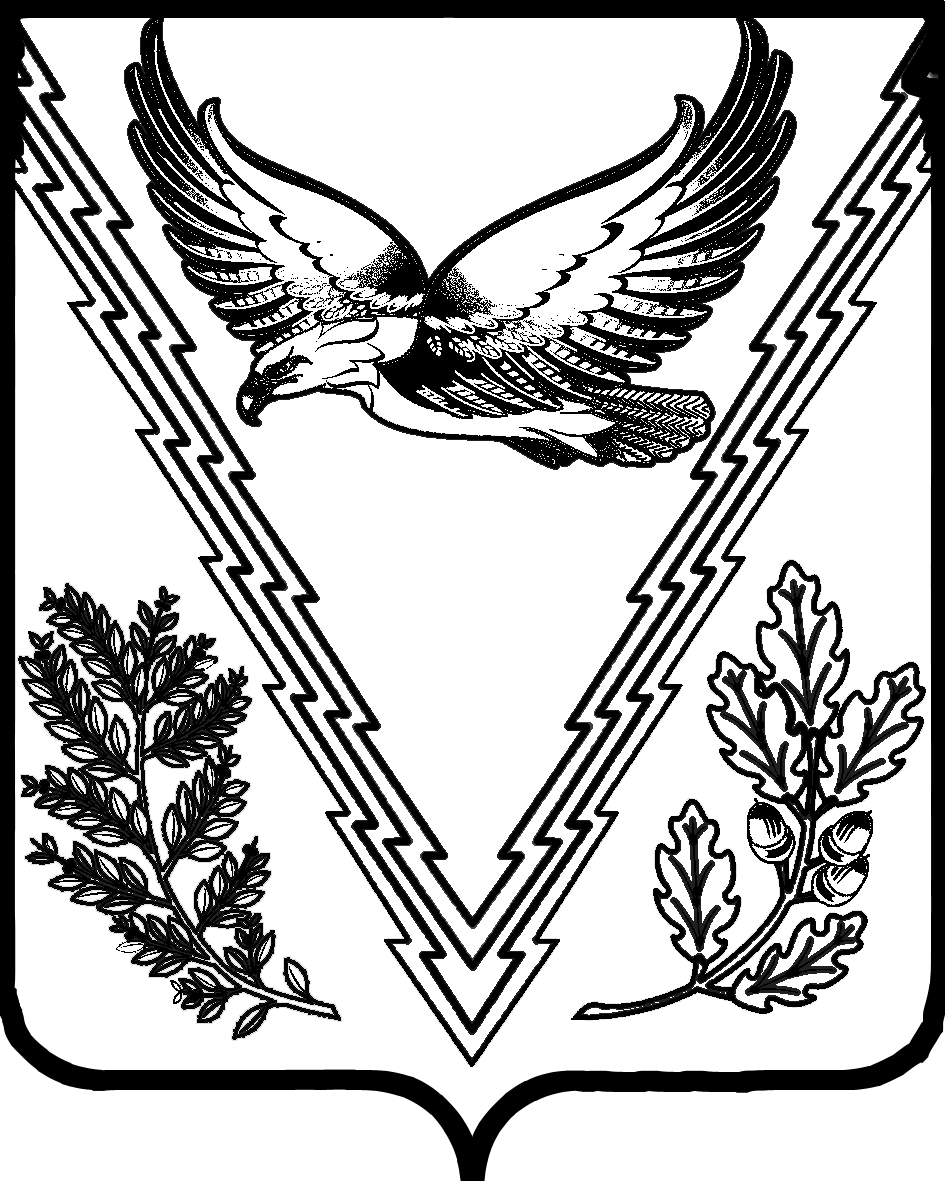 АДМИНИСТРАЦИЯ КУБАНСКОГО СЕЛЬСКОГО ПОСЕЛЕНИЯАПШЕРОНСКОГО РАЙОНАПОСТАНОВЛЕНИЕ                                 от 06.07.2018                                                                           № 78ст. КубанскаяО размерах  платы за содержание жилого помещения для собственников помещений в многоквартирном доме, которые на их общем собрании не приняли решение об установлении размера платы за содержание жилого помещения	В соответствии с частью 4 статьи 158 Жилищного кодекса Российской Федерации, Постановлением Правительства Российской Федерации от 13.08.2006 N 491 «Об утверждении Правил содержания общего имущества в многоквартирном доме и Правил изменения размера платы за содержание жилого помещения в случае оказания услуг и выполнения работ по управлению, содержанию и ремонту общего имущества в многоквартирном доме ненадлежащего качества и (или) с перерывами, превышающими установленную продолжительность», п о с т а н о в л я ю :	1. Установить прилагаемые размеры платы за содержание жилого помещения для собственников  жилых помещений в многоквартирном доме, которые на их общем собрании не приняли об установлении размера платы за содержание жилого помещения, согласно приложению.	2. При принятии решения на общем собрании собственников помещений в многоквартирных домах, указанных в пункте 1 настоящего постановления, об установлении размера платы за содержание жилого помещения в порядке, установленном Жилищным кодексом Российской Федерации, действие настоящего постановления в отношении указанных многоквартирных домов прекращается.3. Ведущему специалисту организационного отдела администрации Кубанского сельского поселения Апшеронского района (Рябинина) обнародовать настоящее постановление в установленном законом порядке и разместить в сети «Интернет» на официальном сайте администрации Кубанского сельского поселения Апшеронского района.	4. Контроль за выполнением настоящего постановления оставляю за собой.	5. Постановление вступает в силу со дня его обнародования.Глава Кубанского сельского поселенияАпшеронского района                                                                     И.М. Триполец ПРИЛОЖЕНИЕ к постановлению администрацииКубанского сельского поселенияАпшеронского района                                                                    От 06.07.2018 №  78Размер платы за содержание жилого помещения для собственников помещений в многоквартирном доме, которые на их общем собрании не приняли решение об установлении размера платы за содержание жилого помещенияГлава Кубанского сельского поселенияАпшеронского района                                                                И.М. ТриполецЛИСТ СОГЛАСОВАНИЯ проекта постановления администрации  Кубанского сельского поселения Апшеронского районаот 06.07.2018 №  78«О размерах  платы за содержание жилого помещения для собственников помещений в многоквартирном доме, которые на их общем собрании не приняли решение об установлении размера платы за содержание жилого помещения»Проект подготовлен и внесен:Ведущий специалист   отдела    ЖКХ  администрации                                                            А.Ю.ДубасовПроект согласован:Ведущий специалист   организационного отдела     администрации                                                                                Т.Н.Рябинина                                             N п/пКатегория жильяЕдиница измеренияРазмер платы за содержание и ремонт жилого помещения с учетом НДС (руб.)12341Жилые дома с печным отоплением, в 1,99 руб.В месяц на 1 кв. м общей площади4,462Содержание придомовой территории В месяц на 1 кв. м общей площади 2,66Итого:В месяц на 1 кв. м общей площади 7.12